HISTORIALa práctica de la salud pública cubana en el período 1980-1995. Testimonio del Dr. Pedro Hernández Sánchez.The practice of Cuban public health in the period 1980-1995. Testimonial interview of Dr. Pedro Hernández Sánchez.Pedro Hernández Sánchez. Dirección Provincial de Salud de Cienfuegos. Cuba. ORCID: https://orcid.org/0000-0002-9618-6967 Correo electrónico: amgiraldoni@infomed.sld.cu RESUMEN: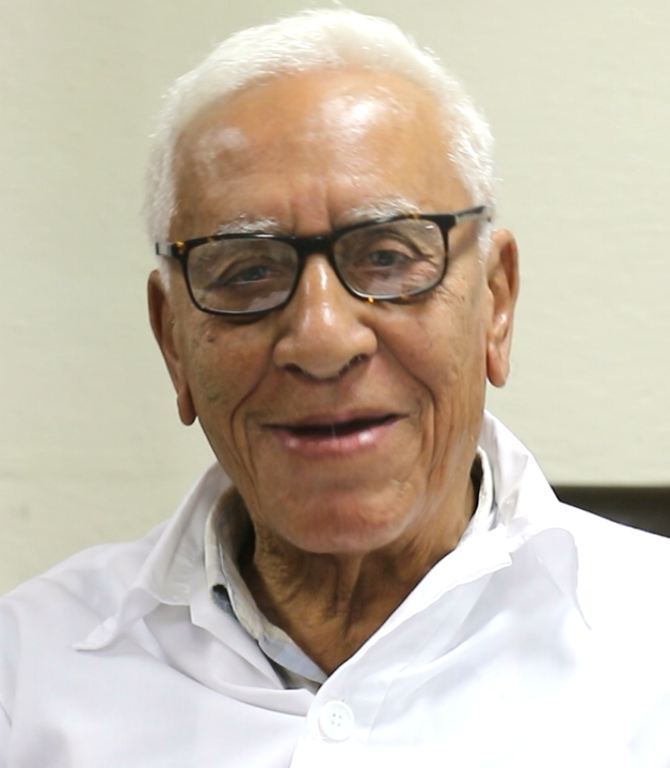 Transcripción de la entrevista testimonial sobre la práctica de la Salud Pública cubana durante el período 1980-1995, al Dr. Pedro Hernández Sánchez.Palabras clave: Historia de la Salud Pública cubana, salud pública, Sistema de Salud cubano.ABSTRACT:Transcript of the testimonial interview on the practice of Cuban Public Health during the period 1980-1995, of Dr. Pedro Hernández Sánchez.Key words: History of Cuban Public Health, public health, Cuban Health System.TRANSCRIPCIÓN DE LA ENTREVISTA CON EL DR. PEDRO HERNANDEZ SÁNCHEZ3 de julio de 2019Dr.  Pedro Hernández SánchezSoy médico, Especialista de segundo grado de Administración de Salud, Master en Dirección de Hospitales, graduado en la Escuela de Salud Pública de México, en el año 1972, Profesor Asistente de la Facultad de Ciencias Médicas de Cienfuegos y llevamos dirigiendo desde prácticamente cuando terminamos. Me gradué en el año 1965 en el Pico Turquino con el Comandante en Jefe, constituyendo la primera graduación médica en Cuba después del triunfo de la Revolución. Realicé el Servicio Médico Social Rural en la región de Sancti Spiritus en un hospital rural, y posteriormente Director del Hospital Regional de la propia región de Sancti Spiritus. Después Director Regional de Caibarién, Director Regional de aquí (Cienfuegos), Director del Hospital Provincial Clínico-Quirúrgico Docente de Santa Clara, cuando era la Provincia de Las Villas durante seis años. En el año 1977 regreso a Cienfuegos, ya con el cargo de Director Provincial de Salud hasta el año 1991.El período este que estamos planteando del 1985-1995, fundamentalmente fui Director Provincial de Cienfuegos y de ahí, pasé al Departamento de Salud Pública de esta Facultad donde me mantengo actualmente. ¿Cuáles fueron las estrategias de trabajo más importantes que se llevaron a cabo?  Me puse a pensar sobre este aspecto, porque puedo decir que en los años de graduados y el tiempo transcurrido, trabajé con varios ministros, comencé con Machado, Martínez Junco, Gutiérrez Muñiz, Sergio del Valle y Julio Teja. Tuvimos la oportunidad de ir aprendiendo con cada uno de ellos y su equipo de dirección permanentemente. Es muy difícil decir y no me detendría a analizar eso, de cual se aprendió más o de cual se aprendió menos; porque en definitiva el objetivo lo teníamos todo el equipo, -cuando digo equipo, hablo del Ministerio, de Direcciones Provinciales y Direcciones Municipales-, era trabajar y producto del trabajo lograr el nivel de satisfacción de la población. En Cienfuegos, al igual que el resto de las provincias y el profesor Espinosa lo señalaba, la implementación del Médico y la Enfermera de la Familia, que tuvo su pilotaje en Lawton, con 10 médicos, el cual visitamos en dos ocasiones, con el Ministro de Salud Pública, Viceministros y Directores Provinciales en el año 84. Nosotros iniciamos el programa con personal nuestro en el año 1985, que fueron asignados seis médicos, cuatro los situamos en la comunidad en el Policlínico de Tulipán, Área Cinco, aquí en Cienfuegos, uno en una Fábrica de Fertilizantes y otro en una Cooperativa de Pequeños Agricultores. Esto requirió desde la micro localización, el lugar, la construcción del Consultorio, la habilitación del Consultorio y por supuesto, en una actividad nueva, el adiestramiento y la capacitación del personal que iba a trabajar en el mismo. Esta fue una tarea que se mantuvo siempre con un control sistemático, estableciendo desde su inicio los indicadores y los parámetros para el Programa. Esa fue una actividad que se desarrolló en este período. El Desarrollo de las Especialidades Médicas, que todos conocemos que el Comandante en Jefe en un momento determinado, decidió enviar profesionales destacados de distintas especialidades a distintos países para obtener información y el conocimiento de que nivel, tanto de recursos humanos, equipamientos, etc. tenían un grupo de especialidades médicas; cuestiones éstas que lógicamente, tuvo como resultado final, que muchas de éstos conocimientos que se adquirieron y estas experiencias que se obtuvieron, pues fueron aplicándose en la medida de las posibilidades, paulatinamente en nuestro país. Cienfuegos no estuvo exento de los beneficios que recibió para la atención a la población.En este período se creó el Destacamento de Ciencias Médicas, de estudiantes: Carlos J. Finlay. Fue una actividad altamente priorizada, dirigida por el Comandante en Jefe Fidel Castro, que conllevó varios aspectos para poderlo materializar, la construcción de un grupo importante de Facultades de Medicina, provincias que no la tenían y Cienfuegos fue una de ellas, inaugurándose en 1982 en este mismo local que estamos, conllevó, por supuesto un movimiento de captación de personal en todos los Preuniversitarios, con un apoyo permanente del Partido, con un control sistemático del mismo. La incorporación de un grupo de profesionales de la salud en la rama y actividad de la docencia, -independientemente de que se tuvo el apoyo de otras provincias, en actividades muy concretas, como sobre todo en aquellas asignaturas básicas como: Embriología, Histología, Anatomía, que recibió para iniciar la docencia-. El desarrollo de la Docencia Médica Media y Superior, coincide para su proceso y desarrollo, no solo la construcción de la Facultad sino también el Politécnico de la Salud. Todos conocemos que el primero que se inauguró fue el de Octavio de la Concepción y de la Pedraja en Camagüey, donde estuvieron presentes los Directores Provinciales en el año 80; a punto de partida de la creación de estos Politécnicos, la Docencia Médica Media y Cienfuegos no estuvo exento, porque inmediatamente después del de Camagüey se inauguró este y posterior, al año siguiente, de haberse inaugurado el Hospital nuestro (Gustavo Aldereguía Lima), lo que permitió hacer esta área: El Politécnico, la Facultad y el Hospital, favoreció, por decirlo así, el desarrollo, el nivel y la calidad de la prestación de la docencia en nuestra provincia, Independientemente de las dificultades que puedan existir.El desarrollo de la actividad de Higiene y Epidemiología. ¡Claro!, hay un elemento importante que no están enmarcados entre el 85 y el 95, pero que dio lugar a que esta especialidad se desarrollara, que fue la Epidemia de Dengue en 1981. Efectivamente, en ese momento, sobre todo los recursos humanos y materiales, eran deficitarios, como bien se dijo públicamente por el propio Jefe de la Revolución y de inmediato el Ministerio de Salud Pública se dio a la tarea de organizar los recursos humanos y materiales para la creación de las Unidades de Higiene y Epidemiología en cada Municipio, la capacitación de ese personal, previo ingreso y captación del personal, a lo largo y ancho del país. Por eso decimos que, en la estrategia de trabajo en esta provincia, al igual que el resto, supongo; la actividad de Higiene y Epidemiología, - lo habrá dicho Terry en su intervención-, no cabe dudas que no estuvo exenta de tener la prioridad que requirió y con el antecedente de la Epidemia del 81 con los 158 fallecidos.¿Los principales logros? Pudiéramos decir que en la provincia en ese período está el Crecimiento y desarrollo de los recursos humanos; esta era una región, que en el año 1969 era (de Las Villas), cuando llegamos de Director Regional, tenía 146 médicos y en el año 1977, cuando regresé, lo que menos yo pensaba, de Director de la Provincia, tenía 345. Es precisamente, en este período de tiempo, a partir de la inauguración del hospital y por supuesto, la Facultad de Ciencias Médicas, etc. fue que empieza a incrementarse el personal, hasta nuestros días con un crecimiento sistemático, elevando el número de profesionales, no solo de médicos, sino estomatólogos, enfermería, etc y se introducen dentro del desarrollo de la Docencia, la Licenciatura en Enfermería, de Laboratorio, entre otras.Lo otro es la reducción progresiva de la Mortalidad Infantil y me detengo aquí. En el año 1988, el país terminó con 11 de tasa de mortalidad infantil y ese mismo año, Cienfuegos termina con 8,2; fue la primera provincia, no es chovinismo, la primera provincia que disminuyó de 10 la tasa de mortalidad infantil. A partir de ahí, durante tres años, fue la provincia de más baja tasa de mortalidad infantil. En la actualidad conserva ese status, ahora mismo terminó dentro de las tres primeras en el año 2018, logro mantenido y sistemático, dado fundamentalmente por los recursos humanos y materiales de la Pediatría y la Gineco-Obstetricia, independientemente de otras especialidades que participan directamente y el control mantenido y sistemático que ha existido en esa actividad. Así que la reducción progresiva de la Mortalidad Infantil es uno de los principales logros, que mantenemos en la provincia.La mayor cobertura y accesibilidad a los servicios. Fue dado fundamentalmente por el Programa del Médico y Enfermera de la Familia, un médico por 650 habitantes, o 120 familias, favoreció tanto en el área urbana, como el área rural; no solo en Cienfuegos, sino a lo largo y ancho del país, se cumplimentó y permitió incrementar la accesibilidad en la atención primaria en salud.¿Dónde está en este período de 1985 al 1995 el mayor desarrollo obtenido? en la Atención Hospitalaria. Cienfuegos era una provincia, como bien se dice, que tiene cabeza y no extremidades, porque todos los hospitales están en Cienfuegos, Cienfuegos no tiene hospitales como Santa Clara, que tiene en Placetas, en Sagua la Grande, Santi Spiritus tiene en Trinidad, tiene en Yaguajay, como Ciego de Ávila que tiene en Ciego y Morón, o en Camagüey que tiene en Camagüey, Nuevitas, Santa Cruz del Sur, Guáimaro, o en Las Tunas, que tiene en Las Tunas, en Puerto Padre, o en Granma que tiene en Bayamo, en Manzanillo el Celia Sánchez y Pilón, o en Guantánamo, que no tiene muchos pero tiene uno en Guantánamo y uno en Baracoa y Santiago, independientemente que posee un número importante de hospitales en la ciudad cabecera mantiene hospitales como en Palma, Contramaestre, etc. Cienfuegos no tenía en los municipios.Ahí está la prioridad que se le dio a Cienfuegos en este período de tiempo, por algunas razones, primero al haberse inaugurado el Hospital Clínico-Quirúrgico, - que fue el primero que se inauguró de los 12 hospitales, nueve de 630 camas y tres de 315 camas, Contramaestre, San Cristóbal y Nuevitas -; permitió que el local que tenía ese hospital se remodeló completamente y se estableció un Materno que no tenía Cienfuegos. Cienfuegos tenía un lugar, que no tenía lavandería propia, que no tenía cocina propia, había que trasladarle todo, donde está la Dirección de ETECSA actualmente, era el Hospital Materno que conocimos, hasta que desapareció. Eso fue a partir de 1969, Diego Cobelo hizo muchas cesáreas allí, operó mucho allí, anteriormente había ido el Hospital de Emergencias, yo no lo conocí como tal, antes de la Revolución y poco tiempo después de la Revolución, el Hospital Materno, esto le dio a Cienfuegos uno de los logros más grandes que ha tenido esta provincia en relación a la Atención Hospitalaria, al igual que el Pediátrico. Aquí no había hospital Pediátrico en Cienfuegos, no lo había y en una visita de Machado, Ministro de Salud Pública, en un Hogar de Ancianos, donde está el Pediátrico actualmente, el pueblo lo estaba esperando y le planteó que hacía falta tomar ese edificio para Pediátrico y ahí esa misma tarde el Comandante Machado decidió enviar los ancianos para los Hogares de Remedios, Caibarién y Santa Clara, no era muy grande el Hogar de Ancianos, era de monjas, se convirtió en Pediátrico, pero un Pediátrico de 146 camas, no había otra especialidad, nada más que Pediatría, no había Unidad Quirúrgica, Mejoró la situación, porque lo que tenía eran salas de Pediatría, dos salas en el Materno. Después del Dengue en el 81, se autoriza por el Comandante en Jefe hacer salas de Terapia Intensiva, 26 salas si la memoria no me falla en todo el país; Cienfuegos decidió, no solo hacer la sala de Terapia Intensiva, al igual que otras provincias, porque Fidel dio esa posibilidad, que las provincias pidieran e hicieran los planes de lo que tenían necesidad de hacer, o que hicieran como Santa Clara, un edificio de cuatro plantas, donde puso la Terapia Intermedia, la Terapia Intensiva, sé esto, porque viví en Santa Clara por aquella época y conozco Santa Clara; Camagüey tuvo un centro, Policlínico de Especialidades grande. Cienfuegos lo que hizo fue un hospital, prácticamente nuevo con toda la actividad quirúrgica y transformó hasta el día de hoy la atención pediátrica de la provincia. Eso no le cabe dudas a nadie que ha sido un logro evidente de la Revolución a través de la Salud Pública en Cienfuegos, en el período del año 87 concretamente se inauguró el Pediátrico, que fue una de las contribuciones en la disminución de la tasa de Mortalidad Infantil.Otra cosa, la formación y graduación de los primeros Especialistas de Medicina General Integral. Fidel, recuerdo que la primera vez que habló, lo habló en el Teatro Alcázar en la Ave. La Caridad, si no me falla la memoria, en la ciudad de Camagüey, en la clausura de un Congreso Nacional del Sindicato de la Salud, estábamos todos los directores provinciales invitados allí, alojados en el Hotel Camagüey, nunca se me olvida y Fidel anunció por primera vez la especialidad de Medicina General Integral. Entonces, esa especialidad es de él, que precisamente en estos momentos se va al rescate de muchas cuestiones de esa especialidad, porque había dejado la Residencia en 18 meses, ya vuelve la Residencia a los tres años. Todas las mismas atribuciones, las mismas indicaciones, las mismas concepciones, con la cual se había formado. Esto nosotros también lo consideramos uno de los elementos de los logros de nuestra provincia. Algo más que queríamos señalar sobre otros aspectos relevantes o anécdotas, señalé ya el haber sido la primera provincia en el país que disminuyó la Mortalidad Infantil por debajo de 10 a 8,2 en 1988. La visita en seis ocasiones de Fidel Castro al Hospital de Cienfuegos. Tuvimos recientemente la oportunidad de ver un listado de los lugares que visitó Cienfuegos, 68 oficialmente. Porque el venía a Cienfuegos en otras ocasiones, pero no era de forma oficial. De éstos 68, seis fueron al hospital provincial de Cienfuegos. ¿En qué momentos fue eso? En la construcción del hospital fueron cuatro. Vino primero con Agostino Netto, en la construcción del hospital, recorrieron el hospital, la parte constructiva, mucha arena, mucho polvo, mucho azulejo. Con Sadam Houseim, ahí están las fotos, Presidente de Iraq, vino también el día que inauguró la primera unidad Japonesa en la Termoeléctrica; y de allí vino para acá, para el hospital acompañado de Arnaldo Milian, Humberto Miguel Fernández, etc. Vino en otra ocasión a otra cuestión parece, y estuvo no hubo nada ni mucho menos, - en estas cuatro que he mencionado no hubo acto ni nada, el vino, hasta manejando venía en una ocasión aquí-. Con Ramiro Valdés, con Armando Hart, Carlos Rafael Rodríguez, Milian, Humberto Miguel, el que iba a ser Director del Hospital o fue y nosotros, tuvimos la oportunidad de estar allí en el Hospital. La quinta ocasión, fue cuando inauguró el Hospital el 23 de marzo de 1979 acompañado, había un evento de los países no alineados y los trajo invitados para la inauguración. 25 años después vino y habló aquí en un acto, ya oficial, 25 años después en este Hospital. Este es un elemento relevante.Que participación tuvo el Ministerio en la construcción del hospital, como fue el primer hospital, como dije anteriormente, el Ministerio; en este período de tiempo todavía había hospitales que no habían concluido su construcción. Creo que hay uno, el de Matanzas que todavía aún era el más atrasado, no estoy muy seguro Dr. Teja podrá aclarar. Pero el Ministerio nos pidió, por ejemplo, el segundo que se inauguró fue el Ernesto Ché Guevara de Las Tunas y fuimos para allá, el Director Provincial, el Director del Hospital de aquí ya funcionando, su Administrador y estuvimos 15 o 20 días en un proceso de asesoramiento y en otros casos, venían de esos hospitales en construcción a recoger las experiencias de aquí, del montaje de los equipos, etc. había una interrelación indicado por el Ministerio porque lógicamente, en la provincia solos no podíamos hacer nada, yo como director, director del hospital o administrador, no podíamos decir: “vayan uds, para allá para Las Tunas! y ¿Quién les va a dar la comida, quien los va a recibir, que van a hacer allí? Esa fue una dinámica de trabajo que se estableció en ese período de tiempo, desde el 85 al 89 más o menos, porque ya prácticamente en esa fecha estaban casi todos ya terminados.Otra de las cuestiones relevantes fue la consolidación de la Docencia Médica Superior y la Docencia Médica Media, que los problemas que ha tenido, son los problemas del decursar de una actividad por determinadas razones, pero no hubo interrupción de carrera, no hubo interrupción o suspensión de asignaturas, no hubo nada que limitara desarrollar la docencia como estaba estipulada. Estos son los elementos fundamentales, que nosotros vemos de acuerdo a la indicación que dieron. No sé si uds. tienen algo para puntualizar.El Dr. Teja plantea que efectivamente ha hecho un buen recuento, quizás alguna otra anécdota sobre el Comandante…La visita de Fidel Dr. Teja, ya le digo, el venía, a él le gustaba venir al Hospital, se sentía bien, él lo dijo, venía acompañado con Selman, venía acompañado con Chomi. Ahí, preguntaba mucho del Hospital y hablaba y decía muchas de las cuestiones que debía tomar el hospital en consideración; lo más mínimo. Por ejemplo, el miró al director y dijo: “¿quién va a ser el Director del Hospital?”. Humberto Miguel lo señaló y le dijo: “¿de dónde tú eres?”, el respondió: “de Caibarién”, “… y usted”, “yo soy el director provincial” “¿de dónde tú eres”, Le dije: “de Sagua”, se dirige a Humberto Miguel y le dice:” Humberto, la gente del norte te invadió el sur. ¿Cómo van a organizar ustedes la visita al hospital?, no vayan a cometer el error, no vayan a cometer el error de hacerlo como La Habana. La Habana tiene la visita a los hospitales a las seis de la tarde, pero en La Habana, todo el mundo vive en La Habana y aquí viven muy pocos en Cienfuegos y todo el mundo vive en el campo y después de las seis de la tarde no hay un transporte para el campo; así que la visita la mantienen como hacen los hospitales, a la una de la tarde, a las dos de la tarde”.Otro ejemplo. Decía “¿Qué piso es este?, ¿cuál es el piso este?”. “Quinto piso Comandante”, le respondí yo. ¿Qué sala es? dijo. “Bueno Comandante ahora es una sala, no se ha decidido si se va a por 1A, 2A; o 1,2,3,4,5” le dije. “Está bien, no hay problema” y preguntó “¿El mosquito llega aquí arriba? “, ¡mira que pregunta! “Pero yo no hablo del mosquito”, dijo, “es porque tienen que estar claros del más mínimo detalle tienen que tenerlo presente; y vamos a ver las camas, Chomi ¿qué tú crees de las camas estas? -se acostó en la cama y dice- “Selman, ¿no está muy dura la cama?, acuéstate tú para que veas si está dura”, “No, Comandante, no está dura”, respondió Selman. ¿Entonces el paciente se va a sentir bien?, - “Sí, está bien”, respondió Selman-. “¿Tú dices que no hay problema?, entonces no hay problemas”. Lo otro es, dice “Chomi, ¿le han tirado fotografías a todos estos lugares, cuando pasamos por el Cuerpo de Guardia, por aquí?, -“Sí, sí Jefe” respondía Chomi. Entonces estaba contento.¡Ah!  la cama, dijo: “Bueno, vamos a hacer una cama, vamos a construir una cama. Uds. saben que este hospital, Dorticós que era cienfueguero y era Presidente y director de la Junta y dio los tres millones de dólares, para comprar el equipamiento y mobiliario de este hospital…”, esto lo dijo hablando con nosotros allí; “por eso este hospital tiene todo ya, un privilegio, las camas se compraron en Holanda y las mesitas al lado de las camas en Holanda, en una fábrica que quebró”, preguntó “¿quebró?, bueno, yo mantengo la cosa vieja mía de que Fulano quebró, Vamos a fusilar una cama de esas. Humberto encárgate de eso”. No había llegado, no sé a dónde y ya estaban aquí todos los innovadores y detrás de nosotros buscando como hacerlo y se armó una cama, que por cierto, una pata quedó así (mal) y Fidel regresó a una de esas visitas en que vino y le pusimos las seis camas en un cubículo de seis, pusimos cinco camas originales y la que se hizo y él demoró en identificar la cama, pero al final la identificó por la pata de la cama y dijo “esa fue la que hicieron uds. aquí, porque ¡miren esa pata!”. Después dijo que había que ver si era más económico hacerlo en Cuba. Hasta ahí, se inauguró el hospital.Estas son algunas anécdotas como me pidió Teja de la visita de Fidel aquí a Cienfuegos.Otra de las cuestiones fue, cuando el vino a inaugurar el hospital. El hospital lo micro localizó el Primer Secretario del Partido de la Provincia. Entonces él le dijo a Humberto: “Humberto, tu micro localizaste el hospital yo voy a localizar la Facultad de Ciencias Médicas, haz la Facultad aquí, al lado; para que los estudiantes estén al lado del hospital, no tengan que ir a ningún lugar. Le dices al pueblo que la micro localización fue mía”, ¡pero contento! Aparte de eso, él venía a Cienfuegos muy frecuentemente, inauguró muchas obras en Cienfuegos, muchos centros. Él se sentía bien aquí. Yo no soy cienfueguero, no hay problemas de chovinismo, quizás si Espinosa hubiera hablado sí, porque Espinosa es un cienfueguero de esos que come Cienfuegos, como digo yo.Entonces, él dijo, lo dijo en el discurso: “Cienfuegos tiene un hospital para los cienfuegueros, el personal tiene que dar un trato, como si fuera a su papá, a su mamá”, él termina el discurso diciendo eso. Esas son las cuestiones que tengo que decir, no sé si satisface, de verdad, con honestidad. A mí me gusta que me digan si falta algo.Muy bueno, muchas gracias.No existen conflictos de interesesRecibido: 10 de diciembre de 2019. Aprobado: 31 de diciembre de 2019.      Dr. Pedro Hernández Sánchez. Dirección Provincial de Salud de Cienfuegos. Cuba. Correo electrónico: amgiraldoni@infomed.sld.cu 